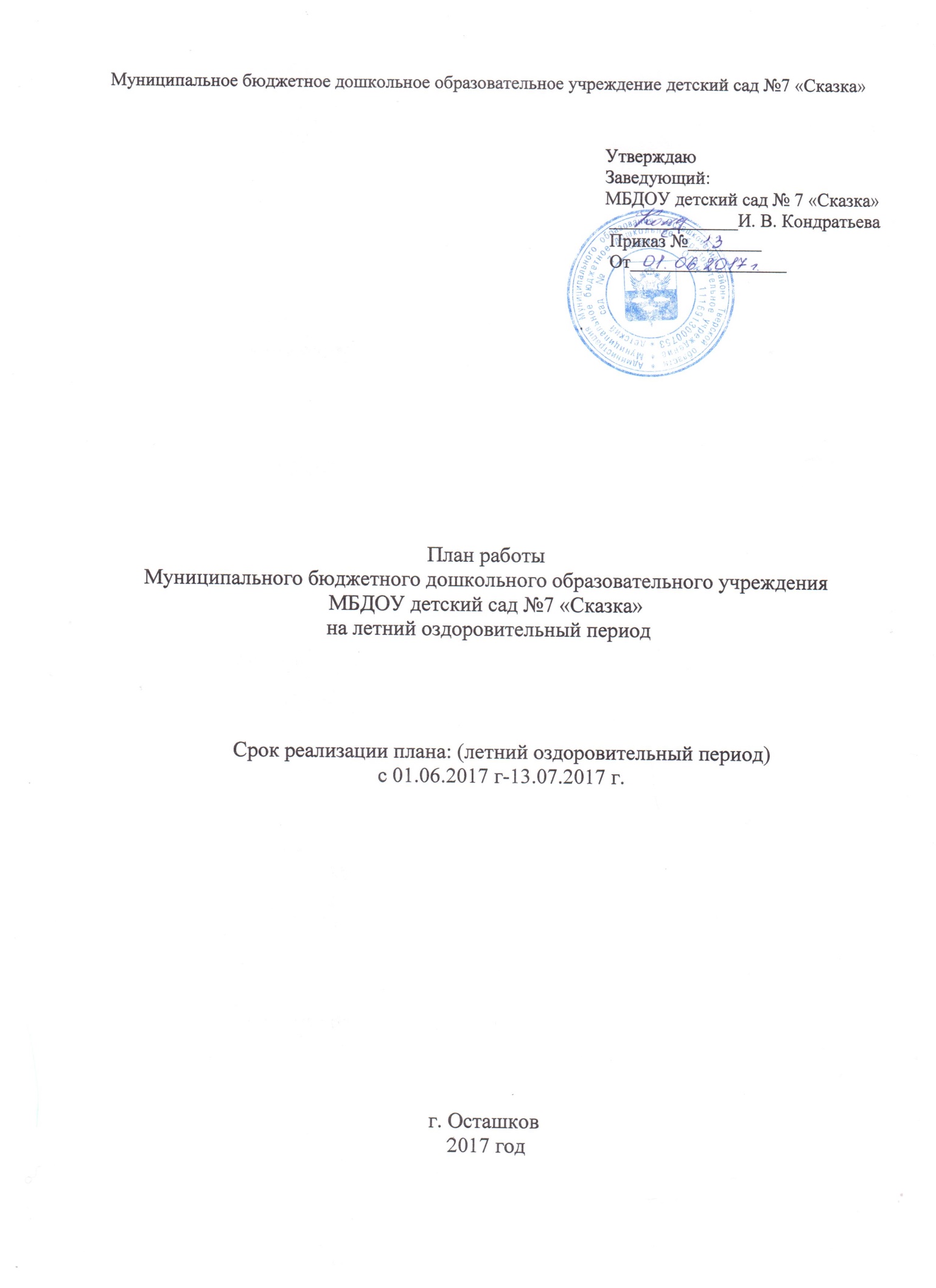 Цели и задачи работы в летний оздоровительный периодЛето - благоприятная пора для сохранения и укрепления здоровья детей, создания условий для их полноценного, всестороннего, психического и физического развития. Растущий и развивающийся организм ребенка очень чувствителен к воздействию различных факторов окружающей среды. Грамотная организация летней оздоровительной работы в дошкольном учреждении, охватывающей всех участников образовательного процесса, предоставляет широкие возможности для укрепления физического и психического здоровья воспитанников, развития у них познавательного интереса, а также повышения компетентности родителей в области организации летнего отдыха детей. Основная цель работы педагогического коллектива в летний оздоровительный период - это создание в дошкольном учреждении максимально эффективных условий для организации оздоровительной работы и развития познавательного интереса воспитанников.Основные задачи:1.Создание условий для обеспечения охраны жизни и здоровья детей, предупреждение заболеваний  и детского травматизма. 2.Реализовать систему мероприятий, направленных на оздоровление и физическое развитие детей, их нравственное воспитание, развитие любознательности, формировать культурно-гигиенические и трудовые навыки.3. Осуществлять просвещение родителей по вопросам воспитания  оздоровления детей в летний период.                                                                                                                          Задачи работы с детьми: Направление  «Физическое развитие»:                                                                                                               Укреплять здоровье детей путем повышения адаптационных возможностей организма, развивать двигательные и психические способности, способствовать формированию положительного эмоционального состояния.                                         Всесторонне совершенствовать физические функции организма. Повышать работоспособность детского организма через различные формы закаливания.Формировать интерес и потребность в занятиях физическими упражнениями. Удовлетворять естественную потребность в движении, создавать условия для демонстрации двигательных умений каждого ребенка.                                   Способствовать предупреждению заболеваемости и детского травматизма.                                          Направление  «Художественно-эстетическое развитие»:                                                                                                      Закреплять и углублять музыкальные впечатления, полученные в течение года. Поддерживать инициативу детей в импровизации. Активизировать воображение, инициативу, творчество ребенка. Развивать основы музыкально-театральной культуры, духовно обогащать детей положительными эмоциями Совершенствовать исполнительские умения детей в создании художественного образа, используя для этой цели игровые, песенные и танцевальные импровизации. Развивать коммуникативные навыки в различных ситуациях общения: со сверстниками, педагогами, родителями и другими людьми.  Приобщать детей к наблюдению за действительностью, развивать умение видеть мир глазами творца-художника. Предоставить свободу в отражении — доступными для ребенка художественными средствами — своего видения мира. Развивать умения передавать настроение, состояние, отношение к изображаемому, экспериментировать с различными видами и способами изображения. Создавать максимальную свободу для проявления инициативы и необходимое для этого физическое и психологическое пространство.Направление  «Познавательное развитие»:                                                           Удовлетворять детскую любознательность, не подавляя при этом интереса к узнаванию природы, формировать необходимые для разностороннего развития ребенка представления о ней, прививать навыки активности и самостоятельности мышления. Обеспечить широкие возможности для использования всех пяти органов чувств: видеть, слышать, трогать руками, пробовать на вкус, чувствовать различные элементы окружающего мира.Направление  «Речевое развитие»:Развивать навыки общения со сверстниками, взрослыми и окружающей природой с ориентацией на ненасильственную модель поведения. Направление «Социально-коммуникативное развитие»:Развивать игровую деятельность воспитанников;Приобщение к элементарным общепринятым нормам взаимоотношений со сверстниками и взрослыми;Продолжать работу по формированию гендерной, семейной, гражданской принадлежности, патриотических чувств;Развивать трудовую деятельность, воспитывать ценностное отношение к собственному труду, труду других людей, его результатам;Формировать представление об опасных для человека и окружающего мира природы ситуациях и способах поведения в них.Задачи работы с педагогами:Повышение компетентности педагогов в вопросах организации летней оздоровительной работы.Обеспечение методического сопровождения для планирования и организации летнего отдыха.Задачи работы с родителями:Повышение компетентности родителей в вопросах организации летнего отдыха детей. Привлечение семей к участию в воспитательном процессе на основе педагогики сотрудничества.Осуществление педагогического и санитарного просвещения родителей по вопросам воспитания и оздоровления детей в летний период.	Регламентирующие нормативные документыПроведение профилактических, закаливающих, оздоровительных  и воспитательных мероприятий с детьми в летний период регламентируют нормативные документы:       Конвенция о правах ребенка (одобрена Генеральной Ассамблеей ООН 20.11.1989 г); Конституция РФ от 12.12.1993г (ст. 38, 41, 42, 43); Федеральный закон от 24.07.98 г. 124-ФЗ «Об основных гарантиях прав ребенка в Российской Федерации». ФЗ "Об образовании в Российской Федерации"                     29 декабря 2012 года N 273-ФЗПриказ министерства образования и науки РФ от 27.10ю2011 г. № 2562 «Об утверждении Типового положения о дошкольном образовательном учреждении»;Приказ Минздрава России от 04.04.03 Н 139 «Об утверждении инструкции по внедрению оздоровительных технологий в деятельность образовательных учреждений;   Постановление Главного государственного санитарного врача                          Российской Федерации от 15 мая 2013 г. N 26 г. Москва "Об утверждении СанПиН 2.4.1.3049-13 "Санитарно эпидемиологические требования к устройству, содержанию и организации режима работы дошкольных образовательных организаций""«От рождения до школы» под редакцией  Н. Е. Вераксы, Т. С. Комаровой, М.А. Васильевой.-М.: МОЗАИКА-СИНТЕЗ, 2015.-368 с.Принципы планирования оздоровительной работы	При планировании оздоровительной работы в ДОУ следует придерживаться следующих принципов: комплексное использование профилактических, закаливающих и оздоровительных технологий;                                                                                          непрерывное проведение профилактических, закаливающих и  оздоровительных мероприятий;  преимущественное использование не медикаментозного оздоровления; использование простых и доступных технологий;                                                      формирование положительной мотивации у детей медицинского персонала и педагогов к проведению профилактических закаливающих и оздоровительных мероприятий;  повышение эффективности системы профилактических и оздоровительных мероприятий за счет соблюдения элементарных  правил и нормативов: оптимального двигательного режима, физической нагрузки, санитарного состояния учреждения, организации питания, воздушно-теплового режима и водоснабжения.   Формы оздоровительных мероприятий в летний период. 
                                                                                                                           1. Организованная образовательная деятельность- это основная форма организованного систематического обучения детей физическим упражнениям. Организация ООД  в ЛОП должна исключать возможность перегрузки детей, не допускать их переутомления или нарушения деятельности физиологических процессов и структур организма, в частности костно-мышечной и сердечно-сосудистой как наиболее нагружаемых при физических упражнениях. Упражнения подбираются в зависимости от задач занятия, от возраста, физического развития и состояния здоровья детей, физкультурного оборудования.
	Планируются организованные формы образовательной деятельности с включением подвижных игр, спортивных упражнений с элементами соревнований, пешеходные прогулки, экскурсии, прогулки по маршруту (простейший туризм), праздники, развлечения 1 раз в неделю в часы наименьшей инсоляции (до наступления жары или после ее спада).Продолжительность организованной образовательной деятельности:Первая младшая группа — 8-10 минут Вторая младшая группа - 15 минут
Старшая группа. — 25 минут
2. Утренняя гимнастика. Цель проведения – повышение функционального состояния и работоспособности организма, развитие моторики, формирование правильной осанки, предупреждение плоскостопия. Традиционная гимнастика включает в себя простые гимнастические упражнения с обязательным включением дыхательных упражнений; упражнения с предметами и без предметов; упражнения на формирование правильной осанки; упражнения с использованием крупных модулей, снарядов, простейших тренажеров. Коррекционная гимнастика включает в себя комплексы специальных упражнений в соответствии с характером отклонений или нарушений в развитии детей.3. Подвижные игры. Рекомендуются игры средней и малой подвижности. Выбор игры зависит от педагогических задач, подготовленности, индивидуальных особенностей детей. Виды игр: 
• сюжетные (использование при объяснении крошки-сказки или сюжетного рассказа); 
• несюжетные с элементами соревнований на разных этапах разучивания;                          • дворовые; 
• народные; 
• с элементами спорта (бадминтон, футбол, баскетбол). Подвижные игры проводятся на воздухе, на спортивной площадке  ежедневно, в часы наименьшей инсоляции. Продолжительность игр для всех возрастных групп 10—20 минут.4. Двигательные разминки (физминутки, динамические паузы). Их выбор зависит от интенсивности и вида предыдущей деятельности.Варианты: 
• упражнения на развитие мелкой моторики; 
• ритмические движения;                                                                                         упражнения на внимание и координацию движений; 
• упражнения в равновесии; 
• упражнения для активизации работы глазных яблок.                                                                • упражнения в равновесии; 
• упражнения для активизации работы глазных мышц; 
• гимнастика расслабления; 
• корригирующие упражнения (в соответствии с характером отклонений или нарушений в развитии детей); 
• упражнения на формирование правильной осанки; 
• упражнения на формирование свода стопы Проводятся на воздухе, на спортивной площадке  ежедневно, в часы наименьшей инсоляции.  Продолжительность:                                                   младшая группа – 6 минут;                                                                                                                     старшая группа — 10 минут;                                                                               5. Элементы видов спорта, спортивные упражнения.  Способствуют формированию специальных двигательных навыков,  воспитанию волевых качеств, эмоций, расширению кругозора детей. Виды спортивных упражнений: 
• катание на самокатах; 
 езда на велосипеде; 
• футбол; 
  баскетбол; 
• бадминтон. 
Прикладное значение спортивных упражнений: восприятие соответствующих трудовых навыков и бережное отношение к инвентарю. Проводятся на воздухе, на игровой или спортивной площадке ежедневно, в часы наименьшей инсоляции. Продолжительность: старшая группа — 12 минут;                                                                            6. Гимнастика пробуждения. Гимнастика после дневного сна. Гимнастика сюжетно-игрового характера.                                                                                     Разминка после сна,  проводится с использованием различных упражнений: 
• с предметами и без предметов; 
• на формирование правильной осанки; 
• на формирование свода стопы; 
• имитационного характера; 
• сюжетные или игровые; 
• с простейшими тренажерами (гимнастические мячи, гантели, утяжелители, резиновые кольца, эспандер); 
• на развитие мелкой моторики; 
• на координацию движений; 
• в равновесии                                                                                                                                 • на развитие мелкой моторики; 
• на координацию движений; 
• в равновесии.Место проведения – спальня.  Гимнастика пробуждения для всех возрастных групп  продолжительностью— 3—5 минут. Гимнастика после дневного сна для всех возрастных групп — 7— 10 минут.7. Индивидуальная работа в режиме дня.  Проводится с отдельными детьми или по подгруппам с целью стимулирования к двигательной активности, самостоятельным играм и упражнениям. Предусматривает оказание помощи детям, не усвоившим программный материал на занятиях, имеющим нарушения в развитии. Содействует укреплению здоровья и улучшению физического развития ослабленных детей, исправлению дефектов осанки. Проводится в спортивном зале.  Время устанавливается индивидуально.8. Закаливающие мероприятия. Система мероприятий с учетом состояния здоровья, физического развития, индивидуальных особенностей детей: 
 элементы закаливания в повседневной жизни (умывание прохладной водой, широкая аэрация помещений, обтирание, обливание до пояса); 
• закаливающие мероприятия в сочетании с физическими упражнениями (правильно организованная прогулка, солнечные и водные процедуры в сочетании с физическими упражнениями); 
Блок 1. Организация физкультурно- оздоровительной работыБлок 2. Создание условий для всестороннего развития детей.Блок 3.Организация мероприятий познавательного характераКалендарно-тематическое планирование работы с детьми дошкольного возраста в летний оздоровительный период Цель:  Создание максимально эффективных условий, способствующих оздоровлению детей, полному удовлетворению растущего организма в отдыхе, творческой деятельности и движении в летний период.Задачи:Продолжить работу по сохранению и укреплению физического и психического здоровья детей.Способствовать формированию привычки к здоровому образу жизни и навыкам безопасного поведения.Способствовать развитию любознательности, познавательной активности, творчества посредством включения дошкольников в различные виды деятельность.Блок 4. Работа с педагогамиБлок 5. Работа с родителямиБлок 6. Контроль реализации проекта оздоровительной работы.Содержание Возрастные группыВозрастные группыВозрастные группыВозрастные группыВозрастные группыВозрастные группыВозрастные группыСодержание  Группа раннего возрастаМладшая  группаМладшая  группаСтаршая  группаСтаршая  группаСтаршая  группаСтаршая  группа1.1. Воздушно-температурный  режим:от +20 до + 22Сот +20 до + 22Сот +20 до + 22Сот +18 до + 20Сот +18 до + 20Сот +18 до + 20Сот +18 до + 20С1.1. Воздушно-температурный  режим:Обеспечивается    рациональное  сочетание  температуры  воздуха  и  одежды  детейОбеспечивается    рациональное  сочетание  температуры  воздуха  и  одежды  детейОбеспечивается    рациональное  сочетание  температуры  воздуха  и  одежды  детейОбеспечивается    рациональное  сочетание  температуры  воздуха  и  одежды  детейОбеспечивается    рациональное  сочетание  температуры  воздуха  и  одежды  детейОбеспечивается    рациональное  сочетание  температуры  воздуха  и  одежды  детейОбеспечивается    рациональное  сочетание  температуры  воздуха  и  одежды  детейОдностороннее  проветриваниеВ теплое время года допускается широкая односторонняя аэрация всех помещений  в присутствии детей. СаН ПиН 2.4.1.3049-13  п. 8.5.В теплое время года допускается широкая односторонняя аэрация всех помещений  в присутствии детей. СаН ПиН 2.4.1.3049-13  п. 8.5.В теплое время года допускается широкая односторонняя аэрация всех помещений  в присутствии детей. СаН ПиН 2.4.1.3049-13  п. 8.5.В теплое время года допускается широкая односторонняя аэрация всех помещений  в присутствии детей. СаН ПиН 2.4.1.3049-13  п. 8.5.В теплое время года допускается широкая односторонняя аэрация всех помещений  в присутствии детей. СаН ПиН 2.4.1.3049-13  п. 8.5.В теплое время года допускается широкая односторонняя аэрация всех помещений  в присутствии детей. СаН ПиН 2.4.1.3049-13  п. 8.5.В теплое время года допускается широкая односторонняя аэрация всех помещений  в присутствии детей. СаН ПиН 2.4.1.3049-13  п. 8.5.Сквозное  проветривание   В   теплое  время  года в помещениях спален сквозное проветривание проводится до дневного сна. При проветривании во время сна фрамуги, форточки открываются с одной стороны и закрывают за 30 минут до подъёма. СаН ПиН 2.4.1.3049-13  п. 8.6.В   теплое  время  года в помещениях спален сквозное проветривание проводится до дневного сна. При проветривании во время сна фрамуги, форточки открываются с одной стороны и закрывают за 30 минут до подъёма. СаН ПиН 2.4.1.3049-13  п. 8.6.В   теплое  время  года в помещениях спален сквозное проветривание проводится до дневного сна. При проветривании во время сна фрамуги, форточки открываются с одной стороны и закрывают за 30 минут до подъёма. СаН ПиН 2.4.1.3049-13  п. 8.6.В   теплое  время  года в помещениях спален сквозное проветривание проводится до дневного сна. При проветривании во время сна фрамуги, форточки открываются с одной стороны и закрывают за 30 минут до подъёма. СаН ПиН 2.4.1.3049-13  п. 8.6.В   теплое  время  года в помещениях спален сквозное проветривание проводится до дневного сна. При проветривании во время сна фрамуги, форточки открываются с одной стороны и закрывают за 30 минут до подъёма. СаН ПиН 2.4.1.3049-13  п. 8.6.В   теплое  время  года в помещениях спален сквозное проветривание проводится до дневного сна. При проветривании во время сна фрамуги, форточки открываются с одной стороны и закрывают за 30 минут до подъёма. СаН ПиН 2.4.1.3049-13  п. 8.6.В   теплое  время  года в помещениях спален сквозное проветривание проводится до дневного сна. При проветривании во время сна фрамуги, форточки открываются с одной стороны и закрывают за 30 минут до подъёма. СаН ПиН 2.4.1.3049-13  п. 8.6.Утром  перед  приходом  детейК  моменту  прихода  детей  температура  воздуха  восстанавливается  до  нормальной.К  моменту  прихода  детей  температура  воздуха  восстанавливается  до  нормальной.К  моменту  прихода  детей  температура  воздуха  восстанавливается  до  нормальной.К  моменту  прихода  детей  температура  воздуха  восстанавливается  до  нормальной.К  моменту  прихода  детей  температура  воздуха  восстанавливается  до  нормальной.К  моменту  прихода  детей  температура  воздуха  восстанавливается  до  нормальной.К  моменту  прихода  детей  температура  воздуха  восстанавливается  до  нормальной.Перед  возвращением детей с дневной прогулки+ 22 С+ 21 С+ 21 С+ 21 С+ 21 С+ 20 С+ 20 СВо время дневного сна,  вечерней  прогулкиВ  теплое  время  года  дневной сон организуется при открытых окнах (избегая сквозняка) СаН ПиН 2.4.1.3049-13  п. 8.6. В  теплое  время  года  дневной сон организуется при открытых окнах (избегая сквозняка) СаН ПиН 2.4.1.3049-13  п. 8.6. В  теплое  время  года  дневной сон организуется при открытых окнах (избегая сквозняка) СаН ПиН 2.4.1.3049-13  п. 8.6. В  теплое  время  года  дневной сон организуется при открытых окнах (избегая сквозняка) СаН ПиН 2.4.1.3049-13  п. 8.6. В  теплое  время  года  дневной сон организуется при открытых окнах (избегая сквозняка) СаН ПиН 2.4.1.3049-13  п. 8.6. В  теплое  время  года  дневной сон организуется при открытых окнах (избегая сквозняка) СаН ПиН 2.4.1.3049-13  п. 8.6. В  теплое  время  года  дневной сон организуется при открытых окнах (избегая сквозняка) СаН ПиН 2.4.1.3049-13  п. 8.6. 1.2. Воздушные  ванны:Прием  детей  на  воздухеЕжедневный утренний прием проводится воспитателями и (или) медицинским работником, которые опрашивают родителей о состоянии здоровья детей. По показаниям (при наличии катаральных явлений, явлений интоксикации)  ребенку проводится термометрия.СаН ПиН 2.4.1.3049-13  п. 11.2.Ежедневный утренний прием проводится воспитателями и (или) медицинским работником, которые опрашивают родителей о состоянии здоровья детей. По показаниям (при наличии катаральных явлений, явлений интоксикации)  ребенку проводится термометрия.СаН ПиН 2.4.1.3049-13  п. 11.2.Ежедневный утренний прием проводится воспитателями и (или) медицинским работником, которые опрашивают родителей о состоянии здоровья детей. По показаниям (при наличии катаральных явлений, явлений интоксикации)  ребенку проводится термометрия.СаН ПиН 2.4.1.3049-13  п. 11.2.Ежедневный утренний прием проводится воспитателями и (или) медицинским работником, которые опрашивают родителей о состоянии здоровья детей. По показаниям (при наличии катаральных явлений, явлений интоксикации)  ребенку проводится термометрия.СаН ПиН 2.4.1.3049-13  п. 11.2.Ежедневный утренний прием проводится воспитателями и (или) медицинским работником, которые опрашивают родителей о состоянии здоровья детей. По показаниям (при наличии катаральных явлений, явлений интоксикации)  ребенку проводится термометрия.СаН ПиН 2.4.1.3049-13  п. 11.2.Ежедневный утренний прием проводится воспитателями и (или) медицинским работником, которые опрашивают родителей о состоянии здоровья детей. По показаниям (при наличии катаральных явлений, явлений интоксикации)  ребенку проводится термометрия.СаН ПиН 2.4.1.3049-13  п. 11.2.Ежедневный утренний прием проводится воспитателями и (или) медицинским работником, которые опрашивают родителей о состоянии здоровья детей. По показаниям (при наличии катаральных явлений, явлений интоксикации)  ребенку проводится термометрия.СаН ПиН 2.4.1.3049-13  п. 11.2.Утренняя  гимнастикаВ  летний  период  на  улице.В  летний  период  на  улице.В  летний  период  на  улице.В  летний  период  на  улице.В  летний  период  на  улице.В  летний  период  на  улице.В  летний  период  на  улице.ООД по ОО Физическое развитие В теплое время года при благоприятных  метеорологических условиях ООД по физическому развитию рекомендуется организовывать на открытом воздухе. СаН ПиН 2.4.1.3049-13  п. 12.5.В теплое время года при благоприятных  метеорологических условиях ООД по физическому развитию рекомендуется организовывать на открытом воздухе. СаН ПиН 2.4.1.3049-13  п. 12.5.В теплое время года при благоприятных  метеорологических условиях ООД по физическому развитию рекомендуется организовывать на открытом воздухе. СаН ПиН 2.4.1.3049-13  п. 12.5.В теплое время года при благоприятных  метеорологических условиях ООД по физическому развитию рекомендуется организовывать на открытом воздухе. СаН ПиН 2.4.1.3049-13  п. 12.5.В теплое время года при благоприятных  метеорологических условиях ООД по физическому развитию рекомендуется организовывать на открытом воздухе. СаН ПиН 2.4.1.3049-13  п. 12.5.В теплое время года при благоприятных  метеорологических условиях ООД по физическому развитию рекомендуется организовывать на открытом воздухе. СаН ПиН 2.4.1.3049-13  п. 12.5.В теплое время года при благоприятных  метеорологических условиях ООД по физическому развитию рекомендуется организовывать на открытом воздухе. СаН ПиН 2.4.1.3049-13  п. 12.5.Прогулка Рекомендуемая продолжительность ежедневных прогулок состовляет 3-4 часа. Продолжительность прогулки определяется  ДОО  в зависимости от климатических условий. СаН ПиН 2.4.1.3049-13  п. 11.5. Одежда  и обувь  соответствуют  метеорологическим  условиям.  Рекомендуемая продолжительность ежедневных прогулок состовляет 3-4 часа. Продолжительность прогулки определяется  ДОО  в зависимости от климатических условий. СаН ПиН 2.4.1.3049-13  п. 11.5. Одежда  и обувь  соответствуют  метеорологическим  условиям.  Рекомендуемая продолжительность ежедневных прогулок состовляет 3-4 часа. Продолжительность прогулки определяется  ДОО  в зависимости от климатических условий. СаН ПиН 2.4.1.3049-13  п. 11.5. Одежда  и обувь  соответствуют  метеорологическим  условиям.  Рекомендуемая продолжительность ежедневных прогулок состовляет 3-4 часа. Продолжительность прогулки определяется  ДОО  в зависимости от климатических условий. СаН ПиН 2.4.1.3049-13  п. 11.5. Одежда  и обувь  соответствуют  метеорологическим  условиям.  Рекомендуемая продолжительность ежедневных прогулок состовляет 3-4 часа. Продолжительность прогулки определяется  ДОО  в зависимости от климатических условий. СаН ПиН 2.4.1.3049-13  п. 11.5. Одежда  и обувь  соответствуют  метеорологическим  условиям.  Рекомендуемая продолжительность ежедневных прогулок состовляет 3-4 часа. Продолжительность прогулки определяется  ДОО  в зависимости от климатических условий. СаН ПиН 2.4.1.3049-13  п. 11.5. Одежда  и обувь  соответствуют  метеорологическим  условиям.  Рекомендуемая продолжительность ежедневных прогулок состовляет 3-4 часа. Продолжительность прогулки определяется  ДОО  в зависимости от климатических условий. СаН ПиН 2.4.1.3049-13  п. 11.5. Одежда  и обувь  соответствуют  метеорологическим  условиям.  Хождение  босикомЕжедневно. В  теплое  время  года  при  температуре  воздуха  от  +20 С  до  + 22 С.Ежедневно. В  теплое  время  года  при  температуре  воздуха  от  +20 С  до  + 22 С.Ежедневно. В  теплое  время  года  при  температуре  воздуха  от  +20 С  до  + 22 С.Ежедневно. В  теплое  время  года  при  температуре  воздуха  от  +20 С  до  + 22 С.Ежедневно. В  теплое  время  года  при  температуре  воздуха  от  +20 С  до  + 22 С.Ежедневно. В  теплое  время  года  при  температуре  воздуха  от  +20 С  до  + 22 С.Ежедневно. В  теплое  время  года  при  температуре  воздуха  от  +20 С  до  + 22 С.Дневной  сонОбеспечивается  состояние  теплового  комфорта  соответствием  одежды,  температурыОбеспечивается  состояние  теплового  комфорта  соответствием  одежды,  температурыОбеспечивается  состояние  теплового  комфорта  соответствием  одежды,  температурыОбеспечивается  состояние  теплового  комфорта  соответствием  одежды,  температурыОбеспечивается  состояние  теплового  комфорта  соответствием  одежды,  температурыОбеспечивается  состояние  теплового  комфорта  соответствием  одежды,  температурыОбеспечивается  состояние  теплового  комфорта  соответствием  одежды,  температурыДневной  сон+ 20 С+ 20 С+ 20 С+ 20 С+ 20 С+ 20 С+ 20 СПосле дневного  снаВ  помещении  температура  на 1-2 градуса  ниже  нормыВ  помещении  температура  на 1-2 градуса  ниже  нормыВ  помещении  температура  на 1-2 градуса  ниже  нормыВ  помещении  температура  на 1-2 градуса  ниже  нормыВ  помещении  температура  на 1-2 градуса  ниже  нормыВ  помещении  температура  на 1-2 градуса  ниже  нормыВ  помещении  температура  на 1-2 градуса  ниже  нормы1.3. Водные  процедуры:Гигиенические  процедурыУмывание,  мытье рук до локтя водой  комнатной  температурыУмывание,  мытье рук до локтя водой  комнатной  температурыУмывание,  мытье рук до локтя водой  комнатной  температурыУмывание,  мытье рук до локтя водой  комнатной  температурыУмывание,  мытье рук до локтя водой  комнатной  температурыУмывание,  мытье рук до локтя водой  комнатной  температурыУмывание,  обтирание  шеи,  мытье рук  до  локтя  водой  комнатной  температурыВ  летний  период  -  мытье  ног.В  летний  период  -  мытье  ног.В  летний  период  -  мытье  ног.В  летний  период  -  мытье  ног.В  летний  период  -  мытье  ног.В  летний  период  -  мытье  ног.В  летний  период  -  мытье  ног.Направления работыУсловия реализации работыУсловия реализации работыОтветственный Санитарно – гигиенические условияСанитарно – гигиенические условияСанитарно – гигиенические условияСанитарно – гигиенические условияОрганизация водно-питьевого режимаДопускается использование кипяченой питьевой воды, при условии ее хранения не более 3-х часов. СаН ПиН 2.4.1.3049-13  п. 14.26. Наличие индивидуальных кружек, чайника, кипяченой охлажденной воды.Помощники воспитателейПомощники воспитателейОрганизация закаливающих процедурНаличие индивидуальных полотенец для рук и ног, летнего душа.Помощники воспитателейПомощники воспитателейУсловия для реализации ОО «Физическое развитие»Условия для реализации ОО «Физическое развитие»Условия для реализации ОО «Физическое развитие»Условия для реализации ОО «Физическое развитие»Организация безопасных условий пребывания детей в ДООНаличие аптечки первой помощи, исправного оборудования на прогулочных площадках.Медсестра, завхозМедсестра, завхозФормирование основ безопасности. Формирование начальных представлений о ЗОЖ Наличие дидактического материала по ОО «Социально-коммуникативное развитие» раздел Формирование основ безопасности для работы по обучению детей правилам дорожного движения, работы по формированию начальных представлений о ЗОЖСтарший воспитатель, воспитателиСтарший воспитатель, воспитателиОрганизация двигательного режимаНаличие физкультурного оборудования (мячи, кегли, кольцебросы, скакалки, мешочки с песком и др.)Проведение коррекционной работы (коррекция зрения, осанки, плоскостопия и др.)Индивидуальная работа с детьми по развитию движений.Организация спортивных праздников, досугов.ВоспитателиСт. воспитатель,Заведующий ВоспитателиСт. воспитатель,Заведующий Условия для  реализации ОО «Познавательное развитие»Условия для  реализации ОО «Познавательное развитие»Условия для  реализации ОО «Познавательное развитие»Условия для  реализации ОО «Познавательное развитие»Организация познавательных тематических досуговРазработка сценариев. Подготовка атрибутов, костюмов. Наличие дидактических пособий, игр.Муз. руководитель,Старший воспитатель, воспитателиМуз. руководитель,Старший воспитатель, воспитателиОрганизация экскурсий, целевых прогулокПроведение экскурсий в краеведческий музей, целевые прогулки, к перекрестку, по улицам города.Старший воспитатель, воспитатели, заведующий Старший воспитатель, воспитатели, заведующий Условия для экологического воспитанияУсловия для экологического воспитанияУсловия для экологического воспитанияУсловия для экологического воспитанияОрганизация экспериментальной деятельностиНаличие опытного участка, цветников; пособий и оборудования для проведения экспериментов.Старший воспитатель, воспитателиСтарший воспитатель, воспитателиОрганизация деятельности по ознакомлению с природойНаличие календаря природы, пособий и оборудования по ознакомлению с природой, игр экологической направленности. Проведение целевых прогулок экскурсий.Ст. воспитатель, воспитатели, заведующаяСт. воспитатель, воспитатели, заведующаяУсловия для изобразительного творчестваУсловия для изобразительного творчестваУсловия для изобразительного творчестваУсловия для изобразительного творчестваОрганизация изобразительной деятельностиИспользование нетрадиционных методов и материалов.Ст. воспитатель, воспитателиСт. воспитатель, воспитателиУсловия для организации трудовой деятельностиУсловия для организации трудовой деятельностиУсловия для организации трудовой деятельностиУсловия для организации трудовой деятельностиТруд в природеНаличие оборудования для труда (лопатки, лейки, грабли, совки), мини-огорода, уголков природы в каждой группеСтарший воспитатель, воспитателиСтарший воспитатель, воспитателиРучной трудНаличие изобразительных средств (картон, цветная бумага, ножницы, клей, нитки и др.), природного материала, нетрадиционного материала (тесто, ткань, овощи и др.). организация выставок, конкурсов поделок в ДОУСт. воспитатель, воспитателиСт. воспитатель, воспитателиДень неделиСодержание образовательной работы с учетом интеграции образовательных областейОтветственныеИюнь1-я неделя 01.06-02.06. 2017 г.  «Здравствуй лето!»Июнь1-я неделя 01.06-02.06. 2017 г.  «Здравствуй лето!»Июнь1-я неделя 01.06-02.06. 2017 г.  «Здравствуй лето!»01.06. 2017 г.ЧетвергЧтение художественной литературы: Н.Д.Шаховская – Шик «Рассказы о детях», Н.Майданик «Нашим детям», Л.Воронкова «Что сказала бы мама». Конкурс рисунков на асфальте «Мир глазами детей».Выставка совместного творчества детей и родителей «Счастливое детство».Тематическая беседа – обзор «Я ребенок и я имею право».Интервьюирование «Мечты детства».Праздник «День защиты детей»Ст. воспитатель, ВоспитателиМузыкальный руководитель02.06.2017 г.ПятницаБеседы с детьми на тему: «Природа летом», «Животные и птицы летом» и т.д.Художественно-творческая деятельность по темам «В гости к лету», «Летом в лесу», «Летом в деревне» и др.Чтение художественных произведений летней тематики: Берестов С. «Веселое лето»,Пришвин М. М. Календарь природы, Сладков Н. И. Лесные сказки, Берестов В. «Песочница», Бондарчук О. М. «Куда спряталось лето?»,Бианки В. В. «Лесная газета», Кацев М. «Как хорошо, что есть река» и др.Дидактические игры: «Когда это бывает?», «Времена года» и др.Отгадывание загадок.Наблюдения в природе. Игры-хороводы «Гори-гори ясно», «Солнечные ворота». Выставка детского творчества: «Я рисую лето»Ст. воспитатель, Воспитатели2-я неделя 05.06-09.06. 2017 г.  «Природа - наш друг»2-я неделя 05.06-09.06. 2017 г.  «Природа - наш друг»2-я неделя 05.06-09.06. 2017 г.  «Природа - наш друг»05.06. 2017 г.ПонедельникДень деревьевРассматривание березы на участке детского сада.
Придумывание загадок о березе
Пение русской народной песни «Земелюшка- чернозем»
Рисование «Такие разные березы»
Русская народная песня «Во поле береза стояла»
Чтение сказки «Марьюшка и березка»
Д/и «С чьей ветки детки?»Развлечение «Троица»Ст. воспитатель, Воспитатели06.06.2017 г.ВторникДень цветовБеседы о цветущих растениях, опасных и безопасных растениях.Чтение художественной литературы о цветах.Рассматривание иллюстраций.Оформление альбома «Мой любимый цветок» (рисунки детей)Подвижные игры: «Садовник», «Найди свой цвет», «Такой цветок беги ко мне».Дидактические игры «Собери букет», «цветочный магазин»Изготовление цветов из бумаги (способом оригами).Лепка цветов (барельеф).Экскурсия на цветники, клумбы.Наблюдения за цветами.Уход за цветами на клумбе. Социально – ролевая игра «Цветочный магазин»Ст. воспитатель, Воспитатели07.06.2017 г.СредаДень птицБеседа на темы: «Птицы, кто они такие?», «Птицы и будущее», «Птицы родного края».Отгадывание загадок о птицах.Знакомство с пословицами и поговорками о птицах.Сочинение детьми рассказов о птицах.Наблюдение за птицами.Дидактические игры: «Угадай, что за птица», «Четвертый лишний».Чтение художественных произведений эскимосская сказка «Как ворон и сова друг друга покрасили», «Где обедал воробей», Маршак С. «Покормите птиц», Яшин А. «Синица», и др.Подвижные игры «Птички в гнездышках», «Птички и птенчики» и др.Социально – ролевая игра «Зоопарк»Рисование птиц.Ст. воспитатель, Воспитатели08.06.2017 г.ЧетвергДень насекомыхБеседы о насекомых «Откуда мед пришел» и др.Чтение художественной литературы В. Бианки «Как муравьишка домой спешил», К. Чуковский «Муха – цокотуха», А.Пушкин «Сказка о царе Салтане», М. Бородицкая «Разговор с пчелкой».Рисование насекомых «Бабочки на лугу», «Пчелка»Дидактические игры «Собери цветок», «Найди ошибки художника», «Превращение гусеницы».Игра – перевоплощение «Если бы ты был бабочкой».Подвижные игры «Медведь и пчелы», «День и ночь», «Поймай комара», «Где ты живешь»Наблюдение за насекомыми на прогулке.Социально – ролевая игра «На даче»Изготовление насекомых из природного материала.Рассматривание иллюстраций.Изготовление тематического альбома «Насекомые», «Такие разные бабочки», «О пчеле и меде».Ст. воспитатель, Воспитатели09.06.2017 г.ПятницаДень животныхБеседы «Дикие и домашние животные», «Почему появилась красная книга».Рассматривание открыток, иллюстраций, альбомов.Изготовление тематических альбомов.Чтение и отгадывание загадок.Викторина о животных.Рисование животных, «Несуществующее животное».Дидактические игры: «Кто где живет», «Чьи детки», «Кто как кричит», «Найди пару», «Кто спрятался» и др.Рассматривание и чтение энциклопедий о животных.Лепка животных.Подвижные игры «У медведя во бору», «Волк и зайцы», «Бездомный заяц», «Зайка серый умывается» и др.Социально – ролевая игра «Ветеринарная больница»Ст. воспитатель, Воспитатели2-я неделя 13.06. – 16.06. 2017 г. «Неделя здоровья и спорта»2-я неделя 13.06. – 16.06. 2017 г. «Неделя здоровья и спорта»2-я неделя 13.06. – 16.06. 2017 г. «Неделя здоровья и спорта»13.06.2017 г.ВторникДень воды и чистоты.Беседа о чистоте. Чтение «Мойдодыр», «Федорино горе».Пальчиковая игра «Что же деткам пригодится, чтобы начисто умыться»,Дидактическая игра «Что такое хорошо и что такое плохо».Трудовые поручения «Постираем кукольное белье».Экспериментирование «Сколько времени понадобится, чтобы хорошо помыть руки». Беседа о соблюдении личной гигиены в детском саду и дома. Рисование по произведению «Мойдодыр».Сюжетно – ролевые игры «Больница», «Доктор»Ст. воспитатель, Воспитатели14.06.2017 г.СредаЗабочусь о своем здоровье.Цикл бесед «Как я устроен», «Есть ли у кожи враги», «Что полезно, а что вредно для организма».Игра «Изучаем свой организм», «Чтобы зубы не болели»Чтение художественной и научно – популярной литературы.Заучивание стихов, поговорок.Изготовление плаката «Вредные продукты», «Как я устроен» Рисование «Здоровые привычки», «Ладошки»Игровая деятельность.Закаливание, гигиенические процедуры.Ст. воспитатель, Воспитатели15.06.2017 г.ЧетвергВ гостях у Айболита.Беседы о здоровье «Если у вас болит, вам поможет Айболит», «Живые витамины», «Вредная еда».Чтение художественной литературы: «Воспаление хитрости» А. Милн, «Прививка» С. МихалковРассматривание иллюстраций «Профессия – врач»Встречи с доктором Айболитом.Чтение и заучивание отрывков из произведений художественной литературы.Раскрась (нарисуй) любимого героя их сказки «Айболит»Игра – драматизация по сказке «Айболит»Проведение закаливания.Социально – ролевые игры «Больница», «Доктор»Отгадывание загадок – обманок по сказке К.Чуковского «Айболит». Подвижные игры: «Помоги Айболиту собрать медицинский чемоданчик», «Позови на помощь», игры с водой.Ст. воспитатель, Воспитатели16.06.2017 г.Пятница«День подвижных игр»Беседы: «Моя любимая подвижная игра», «Зачем нужны правила?».Развивающая игра «Объясним Незнайке правила игры».Придумывание подвижных игр.Подвижные игры: «Делай, как я», «Ловишки в кругу», «Черное и белое», др.  Игровые упражнения с физкультурным оборудованием.Чтение художественной литературы: "Вовкина победа" А. Кутафин и др. Игры-соревнования: «Меткие стрелки»,  «Чье звено быстрее соберется», «Перекати мяч», «Быстро пробеги», «Пролезь – не застрянь».Беседа «Надо ли радоваться успеху друга».Рассматривание иллюстраций, тематических альбомов.Развлечение «Летние олимпийские игры»Ст. воспитатель, Воспитатели,Инструктор ф. к.3-я неделя 19.06- 23.06. 2017 г. «В гостях  у сказки»3-я неделя 19.06- 23.06. 2017 г. «В гостях  у сказки»3-я неделя 19.06- 23.06. 2017 г. «В гостях  у сказки»19.06.2017 г.Понедельник«День сказок о животных»Рассматривание иллюстраций к сказкам о животных.    Развивающая игра «Скажи разными голосами».  Чтение, обсуждение сказок о животных.Беседа «Чему учат сказки».Развивающая игра «Расскажи, какой по характеру».Ст. воспитатель, Воспитатели20.06.2017 г. Вторник«День  русских народных сказок»Дидактическая игра “Узнай сказку по иллюстрации”, “Собери картинку”.Чтение, пересказ русских народных сказок.Прослушивание сказок в аудиозаписи.Театрализованная деятельность.Ст. воспитатель, Воспитатели21.06.2017 г.Среда«День волшебных сказок»Беседа «Сказочные маленькие человечки».Слушание детских песен из любимых сказок-мультфильмов.Развивающая игра «Волшебный мешочек».Отгадывание загадок «Из какой сказки – волшебный предмет».Игра малой подвижности «Найди предмет в группе».Игра-релаксация «На  ковре самолете».Чтение волшебных сказок.Ст. воспитатель, Воспитатели22.06. 2017 г.Четверг«День игрушек – герои сказок»Чтение сказки Т. Маршаловой «Старые игрушки».Рисование «Моя любимая игрушка».Сюжетно-ролевая игра «В магазине игрушек»Настольная игра «Из какой я сказки?».Составление описательного рассказа «Моя любимая игрушка – герой сказки».Изготовление атрибутов, масок  для игры-драматизации. Отгадывание загадок на тему «Герои сказок».Словесная игра «Расскажи какой».Ст. воспитатель, Воспитатели23.06.2017 г.Пятница«День  театра»Дидактическая игра «Мы идем в театр».      Театр игрушек – сказка В. Сутеева «Под грибом».Инсценировка сказок.Беседа «Правила поведения в театре».Игра-тренинг «Сверток под сиденьем», «Незнакомец меня зовет».Показ настольного театра «Маша и медведи».Выставка игрушек из разного вида  театра. Развлечение «Поляна игрушек» (мл. группы)Развлечение «Путешествие по дорогам сказок» (ст. группа)Ст. воспитатель, Воспитатели4-я неделя  26.06- 30.06. 2017 г.  «Безопасное лето»4-я неделя  26.06- 30.06. 2017 г.  «Безопасное лето»4-я неделя  26.06- 30.06. 2017 г.  «Безопасное лето»26.06.2017 г.ПонедельникПрирода и безопасностьБеседа «Осторожно растения», «Осторожно – грибы»Беседа с рассматриванием иллюстраций «Ядовитые растения, грибы», «Лекарственные растения»Цель: обогащение знаний детей о правилах личной безопасности в природес/р игра «Спасатели»Наблюдение за растениями на территории ДОУЦель: выявление вредных и опасных ягод и грибовРисование «Грибное царство»Ст. воспитатель, Воспитатели27.06.2017 г.ВторникБезопасность на улице  Беседа с детьми «Что такое улица?» Беседа «Правила поведения на улице» Чтение стихотворения С. Михалкова «Дядя Степа постовой» Игра-моделирование «Если на улице я пешеход»Ст. воспитатель, Воспитатели28.06. 2017 г.СредаБезопасность в общенииБеседа с детьми «Маленький человек в большом городе» Беседа с детьми о службах, обеспечивающих безопасность в городе Беседа с детьми «Ребенок  и другие люди»  Беседа с детьми  «Один   дома»Ст. воспитатель, Воспитатели29.06. 2017 г.ЧетвергБезопасность в помещенииБеседа с детьми «От маленькой спички – много беды»  Беседа с детьми «Профессии  отважных людей» Чтение стихотворения Чуковского «Путаница»Ст. воспитатель, Воспитатели30.06. 2017 г.Пятница«Путешествие в мир безопасного образа жизни»Рассматривание иллюстраций с изображением людей данных профессий;Экскурсия в кабинет медсестры детского сада;Игра-эстафета «Юные пожарные»;Беседа «Героические профессии»;Рисование «Кем я хочу стать, когда вырасту»;Д/игры «Кому это нужно?»; «Узнай по описанию» и др.;Сюжетно-ролевые игры «Мы – пожарные», «Инспектора дорожного движения», «Скорая помощь» и др.Чтение художественной литературы:С. Маршак «В снег и дождь…», С. Михалков «Светофор», Я. Пишумов «Постовой» и др.Театрализованное представление«Сказка про Колобка»Ст. воспитатель, ВоспитателиИюль 1-я неделя 03.07- 07.07. 2017 г.  «Неделя семьи»Июль 1-я неделя 03.07- 07.07. 2017 г.  «Неделя семьи»Июль 1-я неделя 03.07- 07.07. 2017 г.  «Неделя семьи»03.07. 2017 г.Понедельник«Подарки для любимых»Беседа «Лучший подарок для мамы, папы…»Художественное творчество «Открытки для любимых».Игра - тренинг «Как дарить подарки».Чтение художественной литературы: Е. Пермяк «Как Маша стала большой».Сюжетно-ролевая игра «В магазин за подарками».Ст. воспитатель, Воспитатели04.07. 2017 г.Вторник«День семейных традиций»Выставка рисунков на тему: «Моя семья!»Беседа «Наши семейные увлечения».Ситуативный разговор «Нам нравится всей семьей…»Дидактическая игра  «Вместе с мамой в магазин».Выставка «Рукоделье мам и бабушек»Конкурс семейных газет «Семейные традиции».Ст. воспитатель, Воспитатели05.07. 2017 г.Среда«Мои обязанности»Чтение рассказов о семье.Беседа «Как я помогаю дома и в детском саду», «Что я могу».Сюжетно-ролевая игра «Семья - я помогаю маме».Настольная игра «Лото: мамины помощники». Беседа «Я выполняю поручение» - оценка выполненного действия.Ст. воспитатель, Воспитатели06.07. 2017 г.Четверг«Работа мамы и папы»Беседа «Кем работают мои мама и папа».Составление описательного рассказа по картинкам: «Профессии».Настольные игры: «Лото: профессии», «Лото: инструменты».Сюжетно-ролевые игры. Рассматривание альбомов, фотографий.Ст. воспитатель, Воспитатели07.07. 2017 г.Пятница8 июля –«День семьи, любви и верности»Беседа «Дружная семья всем нужна».Игра-викторина «Семейные радости».Выставка рисунков «Моя семья», «Семейные традиции».Рисование «Ромашка – символ семьи».Праздник «День семьи, любви и верности»Ст. воспитатель, Воспитатели, Музыкальный руководитель2-я неделя 10.07- 14.07. 2017 г. «Неделя экспериментов»2-я неделя 10.07- 14.07. 2017 г. «Неделя экспериментов»2-я неделя 10.07- 14.07. 2017 г. «Неделя экспериментов»10.07. 2017 г.Понедельник«День ветра»Наблюдение за ветром. Игры с султанчиками, с воздушными шарами.Физминутка «Ветер дует нам в лицо»Дыхательная гимнастика «Ветерок». Экспериментирование: «Сила ветра», «Направление ветра», «Ветер – силач».Беседы: «Ураган, буря, смерч», «Когда ветер опасен».Словесная игра «Какой бывает ветер».Ст. воспитатель, Воспитатели11.07. 2017 г.Вторник«День воды»Проблемная ситуация «Если б не было воды…»Беседа «Польза воды».Экспериментирование: «Вода – растворитель», «Прозрачность воды», «Различные состояния воды», «Тонет, не тонет», «Подкрашивание воды».Мытье игрушек.Экспериментирование «Капля в воде».Ст. воспитатель, Воспитатели12.07. 2017 г.Среда«День магнита»Экспериментирование: «Какие материалы притягивает магнит?», «Танцующая фольга», «Магниты действуют на расстоянии»,  «Магнит имеет два полюса»,  «Магнитное поле Земли».Рассматривание компаса.Конструирование «Магнитный конструктор».Фокусы: «Почему двигается?»Ст. воспитатель, Воспитатели13.07. 2017 г.Четверг «День мыльных пузырей»Беседа «Изготовление мыла», «Мыло – помощник».Экспериментирование: «Свойства мыла», «Как быстрее растворяется», «Изготовляем жидкость для мыльных пузырей», «Из каких предметов можно выдувать мыльные пузыри», «Рисование мыльными пузырями».Конкурс «Пузырь самый-самый».Подвижная игра «Быстрее лопни мыльные пузыри»Развлечение «Летние забавы»Ст. воспитатель, ВоспитателиФормаСодержаниеВремя проведенияВремя проведенияОтветственныйМетодическая работаМетодическая работаМетодическая работаМетодическая работаМетодическая работаКонсультацииПланирование и организация летней оздоровительной работы в ДОУ.Физкультурно- оздоровительная работа с детьми летом.Организация закаливания детей дошкольного возраста летом. Ознакомление дошкольников с природой летом.Июнь - июльСт. воспитательмедсестраСт. воспитательмедсестраРабота методическогокабинетаМетодические разработки праздников, развлеченийПодготовка выставок, конкурсов, соревнованийПодбор информационного материала для родительского уголкаИюнь-июльСт. воспитательСт. воспитательПроведение инструктажейОрганизация летней оздоровительной работыОбеспечение безопасных условий пребывания ребенка в ДОУ.Пожарная безопасность.Первая медицинская помощь.Проведение экскурсий, целевых прогулок.Июнь - июльСт. воспитательСт. воспитательНаправление работыСодержаниеОтветственныйИнформационно- рекламная деятельностьОформление информационных стендов по проблеме воспитания детей.Оформление информационных стендов по ОБЖ, ЗОЖ.Оформление папок- передвижек.Ст. воспитательКонсультации Консультации специалистов.Индивидуальные консультации по проблемам воспитания.Консультации с родителями вновь поступающих детей.Ст. воспитатель,воспитателиСовместная деятельность детского сада и семьиПривлечение родителей к организации и проведению совместных досугов.Проведение совместных спортивных мероприятий.Привлечение родителей к проведению ремонта детского сада.Организация выставок, конкурсов в детском саду.Выставка рисунков по темам неделиСт. воспитательВоспитатели Объект контроляСодержание контроляПериодичностьОтветственныйСанитарное состояние участкаПроверка оборудования участка на соответствие гигиеническим нормам: достаточность, безопасностьежедневноЗаведующий,Завхоз,медсестраСанитарно- гигиеническое состояние помещенийПроведение генеральной и текущей уборки. Соблюдение режима проветривания.Проверка наличия сетки на окнах.ежедневноЗавхоз ПитаниеКонтроль:- санитарно-гигиеническое состояния оборудования: достаточности, маркировки оборудования и посуды.Санитарно-гигиенического состояния пищеблока, кладовых:- условий хранения сырья, достаточности, маркировки уборочного инвентаря;- поступления на пищеблок продуктов;- выполнения норм питания;- соблюдения правил личной гигиены персонала;- выполнение режима питания.ежедневноМедсестра, повар, завхозПитьевой режимКонтроль безопасности и качества питьевой воды, соответствия санитарным правиламежедневноСт. воспитательВоспитателиСостояние здоровья и физическое развитие детейНаблюдение за утренним приемом детей и состоянием каждого ребенка в течение дня.ЕжедневноСт. воспитательВоспитателиСостояние одежды и обувиПроверка соблюдений требований к одежде в помещении и на прогулке в соответствии с температурой воздуха и возрастом детейежедневноМедсестраВоспитателиДвигательный режимКонтроль:- соблюдения объема двигательной активности в течение дня- соответствие двигательного режима возрастным требованиям- разнообразие форм двигательной активности в течение дняежедневноСт. воспитательВоспитателиСистема закаливанияПроведение воздушных ванн, обмывание в душе, дыхательной гимнастики, хождение босиком по песку, траве, галькеежедневноМедсестра,Ст. воспитатель,воспитателипрогулкаКонтроль:- соблюдения требований к проведению прогулки (продолжительность, одежда детей, организация двигательной активности)- содержания и состояния выносного оборудованияежедневноСт. воспитатель,Физкультурные занятияПроведение физкультурных занятий на воздухе.Проверка санитарно- гигиенического состояния места проведения занятияежедневноМедсестраСт. воспитатель,Оздоровительные мероприятия в режиме дняПроведение утренней гимнастики на улице; гимнастики после сна; индивидуальной коррекционной работы; трудовой деятельности и др.ежедневноМедсестраСт. воспитательДневной сонКонтроль:- санитарно-гигиенического состояния помещения- учета индивидуальных особенностей детей- за гимнастикой пробужденияежедневноМедсестраСт. воспитатель,Физкультурно- оздоровительные досуги и развлеченияПроверка:- санитарного состояния оборудования и безопасности места проведения мероприятия- содержания и состояния выносного материала- двигательной активности детейежедневноМедсестраСт. воспитатель